Контрольная работа по модулю 2. Теоретические и практические аспекты проектирования современного занятия в области сестринского дела.Задание 3. На владение навыком заполнения карты сестринского наблюдения за пациентом.Заполнение карты сестринского наблюдения за пациентом является заключительным этапом сбора информации о пациенте. В процессе сбора информации о пациенте медицинская сестра овладевает принципами и навыками правильного общения с пациентом и его родственниками. Общение с больным человеком требует определенного психологического настроя и навыка, которые вырабатываются в процессе практической деятельности медицинской сестры.  Для отработки навыка по заполнению карты сестринского наблюдения Вам необходимо провести курацию 10-пациентов, и заполнить карты сестринского наблюдения,  провести оценку функциональной активности у данной группы пациентов по шкале базовой активности в повседневной жизни - индекс Бартел и инструментальной активности в повседневной жизни - шкала Лоутона и оценку боли по шкале боли (ВАШ).Данная информация для вас находится в приложении №1                                                                                                                               Приложение 1.Методические рекомендации и инструкции к заполнению
Карты сестринского наблюдения за пациентомКарта сестринского наблюдения за пациентом заполняется однократно при поступлении пациента в стационар. Рекомендовано ее заполнение в день поступления пациента или, в случае выраженного утомления пациента, на следующий день. Если пациент имеет тяжелые когнитивные нарушения или выраженную зависимость от посторонней помощи, информацию, необходимую для заполнения Карты следует получить от родственников или ухаживающего лица, сопровождающего пациента.Оценка функциональной активности пациента - базовой (индекс Бартел) и инструментальной (индекс Лоутона) позволяет получить информацию о наличии и степени зависимости пациента от посторонней помощи, что необходимо для составления плана ухода. Определяемая функциональная активность должна отражать реальные, а не предполагаемые действия пациента. Оценка функциональной активности проводится наиболее оптимальным для конкретной ситуации способом: путем беседы с пациентом и членом семьи или ухаживающим лицом (если пациент имеет тяжелые когнитивные нарушения), а также путем прямого наблюдения. Прямое тестирование не требуется. Обычно оценивается функционирование пациента в период предшествующих 24-48 часов. Категория «независим» допускает использование вспомогательных средств, например, трости.Ежедневно проводится оценка делирия, степени выраженности болевого синдрома при его наличии. У пациентов с высоким риском развития пролежней проводятся мероприятия по профилактике развития пролежней, ежедневная оценка кожного покрова.Перед выпиской пациента повторно оценивается уровень базовой функциональной активности (индекс Бартел).Образец карты сестринского наблюдения для заполнения                                                                                                    Приложение 3 к приказу № 63 –А                                                                                                     от «25» мая 2018г.КАРТА СЕСТРИНСКОГО НАБЛЮДЕНИЯ ЗА ПАЦИЕНТОМФИО пациента	Возраст	лет Отделение	№ палаты	Дата поступления	 Дата выписки	Семейный статус (нужное подчеркнуть) женат/замужем, вдовец/вдова, не женат/не замужемС кем проживает (нужное подчеркнуть) с женой/мужем, один, с детьми, другое	Контактное лицо	Телефон	Образование (нужное подчеркнуть) высшее, средне-специальное, среднее_______        классов    ФИО лечащего врача	Дата заполненияФИО пациента:             _________________________________________________________                                                                                                                       Дата:_________Шкала базовой активности в повседневной жизни (индекс Бартел)(Выявленные значения подчеркнуть жирным шрифтом)Внимание ! Обязательное выполнение: По результатам теста составить индивидуальный план сестринского ухода.ФИО пациента:             _________________________________________________________                                                                                                                       Дата:_________Шкала инструментальной активности в повседневной жизни (Шкала Лоутон)(Выявленные значения подчеркнуть жирным шрифтом)Общий балл:	/8ФИО пациента:             _________________________________________________________                                                                                                                       Дата:_________Оценка боли1.Есть ли хроническая боль, которая беспокоит на протяжении не менее 3-х месяцев? Нет,  Да.2.Болит ли что-то в данный момент? Нет, Да —> попросить пациента оценить интенсивность боли согласно ВАШ, отметить на схеме тела локализацию боли и осуществлять ежедневный мониторинг интенсивности боли по ВАШВизуально-аналоговая шкала оценки боли (ВАШ)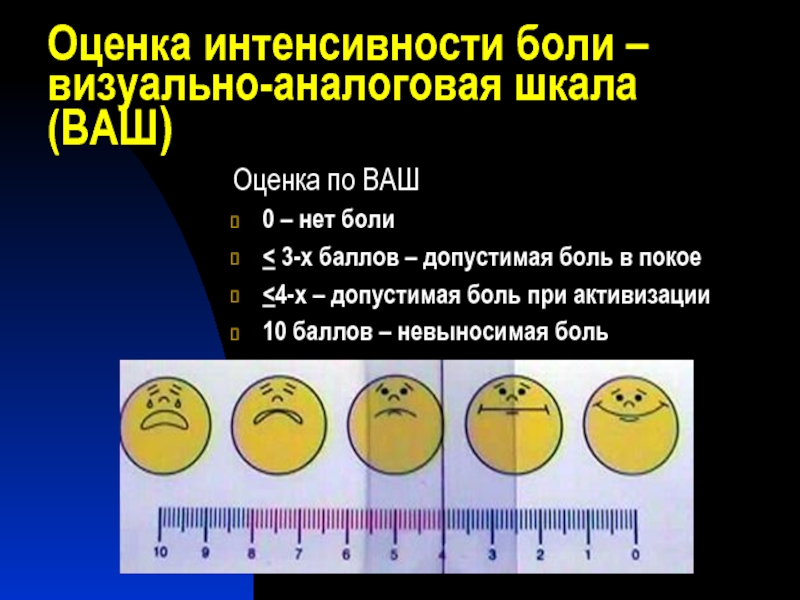 Таблица мониторинга интенсивности боли по ВАШОбразецПлан сестринских мероприятий по результатам оценки базовой функциональнойактивности (индекс Бартел)Основные проблемыЗрениеВозникают ли трудности при чтении газет/книг даже при использовании очков?Возникают ли трудности при чтении газет/книг даже при использовании очков?данетСлухПриходится ли переспрашивать своего собеседника? (в том числе, при использовании слухового аппарата)Приходится ли переспрашивать своего собеседника? (в том числе, при использовании слухового аппарата)нетредкочастоРечьне нарушена / нарушенане нарушена / нарушенане нарушена / нарушенаСтулежедневный,1 раз в 2 дня. 1 раз в 3-4 дня, реже, несколько раз в деньежедневный,1 раз в 2 дня. 1 раз в 3-4 дня, реже, несколько раз в деньежедневный,1 раз в 2 дня. 1 раз в 3-4 дня, реже, несколько раз в деньМочеиспусканиеВозникает ли не произвольное подтекание мочи?никогда; раз в неделю и реже; 2-3 раза в неделю; раз в день; несколько раз в день; все время;никогда; раз в неделю и реже; 2-3 раза в неделю; раз в день; несколько раз в день; все время;Какое количество мочи подтекает?Небольшое количество (несколько капель) Умеренное количество Большое количествоНебольшое количество (несколько капель) Умеренное количество Большое количествоПаденияПадал ли пациент за последний год?НетДа (1 раз, 2-3 раза, 4 и более раз) Обстоятельства падений: дома/ на улице днем, вечером, ночьюНетДа (1 раз, 2-3 раза, 4 и более раз) Обстоятельства падений: дома/ на улице днем, вечером, ночьюБоитесь ли Вы того, что можете упасть?НетДаНетДаИспользование вспомогательных средствсъемные зубные протезы, трость, ходунки, костыли, инвалидное кресло абсорбирующее бельесъемные зубные протезы, трость, ходунки, костыли, инвалидное кресло абсорбирующее бельесъемные зубные протезы, трость, ходунки, костыли, инвалидное кресло абсорбирующее бельеПрием пищи10 - не нуждаюсь в помощи, способен самостоятельно пользоваться всеми необходимыми столовыми приборами;5 - частично нуждаюсь в помощи, например, при разрезании пищи;0 - полностью зависим от окружающих (необходимо кормление с посторонней помощью)Личная гигиена5 - не нуждаюсь в помощи (умывание, чистка зубов, бритье) 0 - нуждаюсь в помощиОдевание10 - не нуждаюсь в посторонней помощи;5 - частично нуждаюсь в помощи, например, при одевании обуви, застегивании пуговиц; 0 - полностью нуждаюсь в посторонней помощиПрием ванны5 - принимаю ванну без посторонней помощи; 0 - нуждаюсь в посторонней помощиКонтрольмочеиспускания10 - контроль над мочеиспусканием 5 - случайные инциденты недержания мочи 0 - недержание мочи или катетеризацияКонтрольдефекации10 - контроль над дефекацией;5 - случайные инциденты0 - недержание кала (или необходимость постановки клизм)Посещениетуалета10 - не нуждаюсь в помощи;5 - частично нуждаюсь в помощи (удержание равновесия, использование туалетной бумаги, снятие и надевание брюк и т.д.);0 - нуждаюсь в использовании судна, уткиВставание с постели(передвижение с кровати на стул и обратно)15 - не нуждаюсь в помощи;10 - нуждаюсь в наблюдении или минимальной поддержке;5 - могу сесть в постели, но чтобы встать, нужна физическая поддержка 1 или 2-х людей  0 - не способен встать с постели даже с посторонней помощью, не удерживает баланс в положении сидяПередвижение (на ровной поверхности)15 - могу без посторонней помощи передвигаться на расстояние более 50 метров;10 - могу передвигаться с посторонней помощью (вербальной или физической) на расстояние более 50 метров;5 - могу передвигаться с помощью инвалидной коляски на расстояние более 50 метров; 0 - не способен к передвижению или передвигается на расстояние менее 50 метров;Подъем по лестнице10 - не нуждаюсь в помощи;5 - нуждаюсь в наблюдении или поддержке;0 - не способен подниматься по лестнице даже с поддержкойОбщий балл: /100 (интерпретация результатов: 100 баллов-нет зависимости, 90-95 баллов - легкая зависимость, от 60 до 90 баллов - умеренная зависимость, от 20 до 60 баллов - выраженная зависимость, 20 и менее баллов - полная зависимость).При результате менее 60 баллов - => СИНЯЯ МАРКИРОВКАОбщий балл: /100 (интерпретация результатов: 100 баллов-нет зависимости, 90-95 баллов - легкая зависимость, от 60 до 90 баллов - умеренная зависимость, от 20 до 60 баллов - выраженная зависимость, 20 и менее баллов - полная зависимость).При результате менее 60 баллов - => СИНЯЯ МАРКИРОВКАТелефонныезвонки1Пользуется телефоном по собственной инициативе, набирает номераТелефонныезвонки1Набирает несколько известных номеровТелефонныезвонки1Отвечает на телефонные звонки, но сам номера не набираетТелефонныезвонки0Не пользуется телефоном вообщеПокупки1Совершает самостоятельно все необходимые покупкиПокупки0Совершает самостоятельно небольшие покупкиПокупки0Требуется сопровождение при любом посещении магазинаПокупки0Полностью не в состоянии делать покупкиПриготовление пищи1Планирует, готовит и подает необходимую пищу самостоятельноПриготовление пищи0Готовит необходимую пищу, если ингредиенты были предоставленыПриготовление пищи0Подогревает и подает пищу или готовит пищу, но не соблюдает необходимую диетуПриготовление пищи0Нуждается, чтобы кто-то приготовил и подал пищуВедениедомашнегобыта1Поддерживает дом в одиночку за исключением редкой помощи при необходимости выполнения тяжелой работыВедениедомашнегобыта1Выполняет простые повседневные дела, такие как мытье посуды или заправка кроватиВедениедомашнегобыта1Выполняет простые повседневные дела, но не в состоянии поддерживать необходимыйТелефонныезвонки1Пользуется телефоном по собственной инициативе, набирает номераТелефонныезвонки1Набирает несколько известных номеровТелефонныезвонки1Отвечает на телефонные звонки, но сам номера не набираетТелефонныезвонки0Не пользуется телефоном вообщеПокупки1Совершает самостоятельно все необходимые покупкиПокупки0Совершает самостоятельно небольшие покупкиПокупки0Требуется сопровождение при любом посещении магазинаПокупки0Полностью не в состоянии делать покупкиПриготовле ние пищи1Планирует, готовит и подает необходимую пищу самостоятельноПриготовле ние пищи0Готовит необходимую пищу, если ингредиенты были предоставленыПриготовле ние пищи0Подогревает и подает пищу или готовит пищу, но не соблюдает необходимую диетуПриготовле ние пищи0Нуждается, чтобы кто-то приготовил и подал пищуВедениедомашнегобыта1Поддерживает дом в одиночку за исключением редкой помощи при необходимости выполнения тяжелой работыВедениедомашнегобыта1Выполняет простые повседневные дела, такие как мытье посуды или заправка кроватиВедениедомашнегобыта1Выполняет простые повседневные дела, но не в состоянии поддерживать необходимыйДатаВремяВАШ, баллРезультат в баллахМероприятияПериодичностьДо 20Постановка клизмыПо мере необходимостиПолная зависимостьСмена памперса2-3 раза в деньПодмываниеВо время каждой сменой памперсаУмывание1 раз в день, утромПричесывание1 раз в деньБритье1 раз в 2 дняУход за зубными протезамиПосле каждого приема пищиЧистка зубов2 раза в день утром и вечеромПомощь в приеме лекарственных препаратовПо назначению врачаПомощь при посещении туалетапо мере необходимостиКормление3-4 раза в деньПомощь при перемещении с кровати на стул и обратноПо мере необходимостиПереворачивание в кроватиПо мере необходимостиОдевание, раздеваниеПо мере необходимостиСопровождение на прогулки и процедурыПо мере необходимостиМытье1 раз в 3 дняГигиеническая обработка ушей и полости носа1 раз в день утромОбработка пролежней2 раза в деньСмена постельного бельяПо мере загрязненияСмена нательного бельяПо мере загрязненияПрофилактика пролежнейIПостоянноОт 20 до 60Помощь в умыванииПо мере необходимостиВыраженная зависимостьПомощь в причесыванииПо мере необходимостиПомощь в гигиенической обработке ушей и носаПо мере необходимостиПомощь в уходе за зубными протезамиПо мере необходимостиПомощь в приеме лек. препаратовПо назначению врачаПостановка клизмыПо мере необходимостиПомощь в смене памперсаПо мере необходимостиПомощь во время приема пищи3-4 раза в деньСопровождение на прогулку, процедуры, помощь в перемещении.По мере необходимостиНаблюдение за состоянием кожных покровов1 раз в деньСмена постельного бельяПо мере загрязненияСмена нательного бельяПо мере загрязненияПрофилактика пролежнейПостоянноОт 60 до 90умеренная зависимостьПостановка клизмыПо мере необходимостиСанитарно-гигиеническиепроцедурыПо мере необходимостиПомощь в приеме пищи3-4 раза в деньПомощь при перемещении с кровати на стул и обратноПо мере необходимостиПомощь в одевании, раздеванииПо мере необходимостиСопровождение на прогулки и процедурыПо мере необходимостиПомощь в смене постельного бельяПо мере загрязненияПомощь в смене нательного бельяПо мере загрязненияНаблюдение за состоянием кожных покрововЕжедневно90-95 балловПомощь в приеме пищиПо мере необходимостилёгкая зависимостьПомощь при приеме лекарственных препаратовПо мере необходимостиСопровождение на прогулки, процедурыПо мере необходимости